Formulaire de demande de bourseDescription du projetRe-ConnaîtreProgramme pour les arts autochtonesMicrobourseIdentité du candidatDiscipline(s) artistique(s) (Indiquez la ou les disciplines dans lesquelles votre projet s'inscrit et mentionnez la ou les spécialités, domaines ou genre littéraire)Montant (maximum 3000 $)ProjetRésumé (maximum 250 caractères, espaces compris)Directives d’envoi Jusqu’à nouvel ordre, le Conseil des arts et des lettres du Québec reçoit le dossier de candidature par WeTransfer, à l’adresse suivante : sara.thibault@calq.gouv.qc.ca.Toutefois, afin d’assurer la protection de vos renseignements personnels, il est de votre responsabilité de sécuriser les fichiers envoyés par l’ajout de mot de passe. Signer le formulaire d’inscription - Renseignements personnels dûment rempli.Placer tous les fichiers (tels que décrit dans la section « Documents requis ») à transférer par WeTransfer dans un fichier compressé 7-Zip, protégée par un mot de passe. Si vous ne savez pas comment faire, voici quelques références utiles : télécharger 7-ZIP ou pour les utilisateurs de Mac, télécharger KeKA; protéger un fichier ou un dossier ZIP.Envoyer le fichier via WeTransfer à sara.thibault@calq.gouv.qc.ca.Partager le mot de passe requis pour ouvrir le fichier avec le destinataire par le biais d’une communication distincte.Le Conseil des arts et des lettres du Québec confirme que les renseignements personnels ainsi recueillis ne sont accessibles qu’aux personnes autorisées à les recevoir au sein de son organisation.La taille maximale de l’ensemble des documents joints ne doit pas excéder 25 Mo.Documents requisLe dossier doit contenir les documents suivants :	Formulaire contenant la description du projet.	Formulaire contenant les renseignements personnels, rempli et signé.	Document attestant le statut autochtone pour une première demande au Conseil : photocopie recto verso de la carte de statut (certificat de statut d’Indien) émise par les Affaires autochtones et du Nord Canada (AANC) ou la carte de bénéficiaire émise par la société Makivik (Nunavik), la Inuvialuit Regional Corporation (Inuivialuit),  la Nunavut Tunngavik Inc. (Nunavut) ou la Nunatsiavut (Labrador). Si vous ne pouvez pas produire ces documents, le Conseil établira l’admissibilité selon les réponses fournies à la section Engagement du demandeur.	Lettre de recommandation des pairs, des Aînés ou de la communauté (pour les artistes autochtones en devenir seulement).	Matériel d’appui à la demande : images (maximum 15), textes (maximum 25 pages) ou enregistrements audios ou vidéos (maximum 15 minutes présentés sous forme de liens web dans un fichier Word ou PDF) du travail artistique du candidat ou du groupe d’artistes, réalisés antérieurement ou liés au projet.* Des indications d’écoute ou notes de visionnement facilitent le travail de l’appréciateur.Consignes pour la présentation du projetLes sections suivantes peuvent être remplies à même le formulaire ou être présentées sous forme orale, en français ou en anglais. Cochez l’option choisie.Écrit	OralDescription du projet			Échéancier			Budget			Curriculum vitæ ou biographie du demandeur (maximum 3 pages)			Spécifications de l’enregistrement oral : Si la description est présentée en langue autochtone, elle doit obligatoirement être accompagnée d’une traduction en français ou en anglais. Limitez-vous à une présentation totale de 5 minutes. Il est recommandé de fournir l’enregistrement sous l’un des formats suivants : AVI, MPEG. Si les pièces et les documents d'appui ne peuvent pas être présentés en suivant les recommandations ci-dessus, veuillez communiquer avec la personne responsable du programme.Description du projetDécrivez votre projet.Présentez les retombées attendues de la réalisation du projet sur vous, votre pratique artistique et votre carrière.ÉchéancierDécrivez les étapes de réalisation du projet.BudgetSi vous présentez cette section sous la forme écrite, elle peut être remplie à même le formulaire ou fournie en pièce jointe.Fournir le budget détaillé (revenus et des dépenses du projet).Liste des artistes participant au projet (s’il y a lieu)Ajouter des lignes au besoin.Information sur l'organisme d'accueil ou sur les organismes partenaires (s'il y a lieu)Ajouter des lignes au besoin.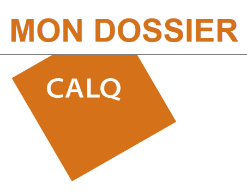 Inscrivez-vous à Mon Dossier CALQ et remplissez votre demande de bourse en ligne.Une demande doit être déposée au moins quatre semaines avant le début du projet pour être admissible.Une demande doit être déposée au moins quatre semaines avant le début du projet pour être admissible.Politesse Politesse Politesse M.MmeMmeMmeMmeMmeMmeAucune (non-binaire ou autre)NomPrénomAnnée de début de la pratique artistiqueAnnée de début de la pratique artistiqueAnnée de début de la pratique artistiqueAnnée de début de la pratique artistiqueAnnée de début de la pratique artistiqueAnnée de début de la pratique artistiqueAnnée de début de la pratique artistiqueAnnée de début de la pratique artistiqueAnnée de début de la pratique artistiqueAnnée de début de la pratique artistique Arts du cirque	 Chanson	 Métiers d’art Arts multidisciplinaires	 Cinéma et  vidéo	 Musique Arts numériques	 Danse	 Recherche architecturale Arts visuels	 Littérature et conte	 Théâtre Arts du cirque	 Chanson	 Métiers d’art Arts multidisciplinaires	 Cinéma et  vidéo	 Musique Arts numériques	 Danse	 Recherche architecturale Arts visuels	 Littérature et conte	 Théâtre Arts du cirque	 Chanson	 Métiers d’art Arts multidisciplinaires	 Cinéma et  vidéo	 Musique Arts numériques	 Danse	 Recherche architecturale Arts visuels	 Littérature et conte	 ThéâtreSpécialité, domaine ou genre littéraireExemples :	 Arts visuels : dessin ou pyrogravure 	 Littérature : genre littéraire : conte	 Métiers d’art : perlage ou peinture sur tissu	 Théâtre : marionnetteExemples :	 Arts visuels : dessin ou pyrogravure 	 Littérature : genre littéraire : conte	 Métiers d’art : perlage ou peinture sur tissu	 Théâtre : marionnetteExemples :	 Arts visuels : dessin ou pyrogravure 	 Littérature : genre littéraire : conte	 Métiers d’art : perlage ou peinture sur tissu	 Théâtre : marionnetteMontant demandé      $Titre du projet : Dates de réalisation :Dates de réalisation :Début (année/mois/jour)Fin (année/mois/jour)Lieu de réalisation :Lieu de réalisation :Le projet nécessite-t-il l'utilisation de technologies numériques?		 Oui	 NonLe projet nécessite-t-il l'utilisation de technologies numériques?		 Oui	 NonLe projet nécessite-t-il l'utilisation de technologies numériques?		 Oui	 NonLe projet nécessite-t-il l'utilisation de technologies numériques?		 Oui	 NonLe projet nécessite-t-il l'utilisation de technologies numériques?		 Oui	 NonLe projet nécessite-t-il l'utilisation de technologies numériques?		 Oui	 NonJe comprends que l’utilisation du courrier électronique n’offre aucune garantie de confidentialité et j’accepte les risques associés à la communication de renseignements personnels par courriel. Demande d’information Sara Thibault, chargée de programmesRe-Connaître, programme pour les arts autochtonesConseil des arts et des lettres du Québec1435, rue De Bleury, bureau 300Montréal (Québec) H3A 2H7Téléphone : 514 864-3350 ou sans frais : 1 800 608-3350sara.thibault@calq.gouv.qc.caNom, PrénomRôle(s) dans le projetNation (s’il y a lieu)NomAdresse Web 